Приложение № Формирование толерантного сознания и профилактика экстремизма и терроризма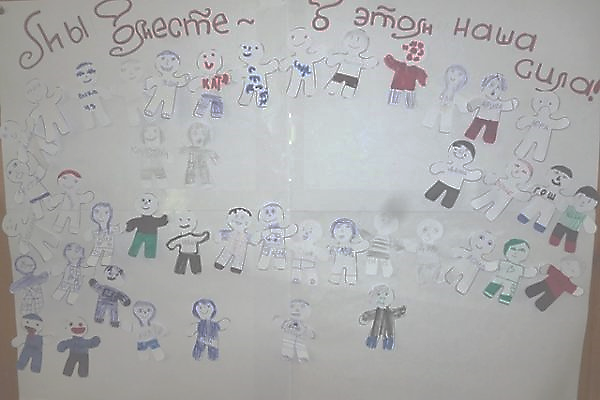 В 2019 году в библиотеках района прошло 55 мероприятий (1263 посещений), направленных на профилактику экстремистских проявлений в детской и подростковой среде, формирование толерантной среды на основе ценностей многонационального российского общества, культурного самосознания, принципов соблюдения прав и свобод человека.Одной из основных и доступных наглядных форм библиотечной работы является выставки. В библиотеках МБС были организованы информационные выставки: «Народы дружат книгами» – книжная выставка по толерантному воспитанию, где представлены сказки народов России в Подосиновской ДБ.«Вирус в человеческом облике» – информационный стенд о терроризме оформлен в Яхреньгской СБ.Многие произведения классической и современной детской литературы затрагивают проблемы толерантности, взаимопонимания и взаимоприятия. В ЦБ им. А. А. Филёва для уч-ся 9-х классов состоялся разговор с героями книги православного прозаика и поэта Ю. Вознесенской «Вдвоём на льдине», в котором поднимаются проблемы одиночества, сострадания к больным людям, семейных отношений, веры, столкновения детской мечты и реального мира взрослых.О поступках героев произведения «Век живи – век люби» В. Г Распутина рассуждали восьмиклассники на тематическом часе «Уроки совести и правды» в Подосиновской ДБ. Некоторые эпизоды были зачитаны ребятами из книги. В конце встречи все пришли к единому мнению – людьми должна двигать доброта, честность, бережное и чуткое отношение к тем, кто нас окружат.Урок нравственности и толерантности по литературным произведениям прошли в Демьяновской ДБ.«Доброта и жестокость», по книге А. Платонова «Юшка», прошла для уч-ся 4-7-х классов. Рассказ воспитывает чувства сострадания, милосердия, любви к ближнему. В подростковом возрасте у детей происходит познание себя и окружающих и им приходится очень трудно. Не редки вспышки агрессии к сверстникам (и не только), поэтому именно этот рассказ поможет детям осознать свои ошибки. В детских коллективах часто встречается проблема межличностных отношений, в основе которых часто лежат явления нетерпимости. На уроке толерантности «Уроки жизни – уроки доброты» по повести В. Железникова «Чучело» говорили о том, какими бы сложными ни были взаимоотношения между людьми, нельзя допускать унижения достоинства другой личности, а так же не быть жестокими по отношению к людям, которые тебя окружают, даже если они не похожи на тебя.Мир детства всегда интересен нам, он чистый, яркий, своеобразный, но и жестокий, суровый, который наносит свой отпечаток на всю жизнь. Урок толерантности «Человеком надо быть всегда» по рассказу Е. В. Габовой «Не пускайте Рыжую на озеро» состоялся для уч-ся 5 классов. Ребята по ролям прочитали рассказ, обсудили поступки героев, дали им их характеристику.Литературный час-размышление «Уроки доброты» по книге А. Погорельского «Черная курица, или Подземные жители» состоялся для уч-ся 4 классов. Это произведение напоминает нам о главном: все мы в душе чисты и благородны, но Добро в себе надо воспитывать. Уметь быть благодарными, ответственными, заслужить любовь и уважение других – для всего этого нужны усилия. А иначе никак, и беда может грозить не только нам, но и тем, кого мы любим и кто доверяет нам.На часе толерантности «Уметь прощать и жертвовать» в Демьяновской детской библиотеке состоялся просмотр кинофильма «Щенок» (2009 год, режиссёр Мария Евстафьева). Несмотря на название, фильм оказался совсем не о щенке, а о доброте душевной. После просмотра состоялось обсуждение. Ребята комментировали поступки главных героев, описывали суть определенных ситуаций, делились своей точкой зрения по поводу отдельных эпизодов. Главный плюс картины – грамотное донесение до сердца юного зрителя мысли о том, что нельзя унижать человека только из-за его непохожести на тебя и нужно уметь жертвовать чем-то дорогим ради ближнего.Библиотекари направляют усилия на то, чтобы помочь молодому поколению научиться жить без насилия, без жестокостей, без экстремизма, а возникающие конфликты разрешать без применения силы.Беседа-диалог на тему «Что значит уважать другого?» прошла в Ленинской СБ. ребята размышляли над вопросом: что значит быть уважительным человеком. В ходе мероприятия ребятам были предложены творческие задания на дружбу, внимание к собеседнику.В Лунданкской СБ состоялся познавательный час «Традиции и обычаи народов России» в ходе которого ребята познакомились с некоторыми традициями, играми русских, чеченцев, татаров, коми, калмыков, мордвы, чувашей, якутов. Также узнали, как выглядят герб и флаг этих республик. На мероприятии звучали стихи о России как многонациональном государстве и о дружбе народов.«Добро и зло. Причины наших поступков» – беседа-диалог для уч-ся 4 класса прошла в Пинюгской БСЧ им. А. И. Суворова. Особое внимание в ходе беседы было уделено таким вопросам милосердия, сострадания, помощи нуждающимся. В заключение беседы еще раз перечисли правила толерантного общения.Почему происходят теракты, как их предотвратить? На эту тему а Пушемской СБ состоялась беседа-диспут «Расовая и национальная рознь». На тему «Толерантность и межнациональные конфликты. Как они связаны?» шёл разговор с уч-ся средних классов в Щёткинской СБ.На часе толерантности «Мы все такие разные» в Утмановской СБ ребята рассуждали о доброте, уважении, терпимости к чужим мнениям, образу жизни, мероприятие сопровождалось просмотром презентации по теме.Теме терпимости к людям, относящимся к разным национальностям и культурам в Демьяновской ГБ был посвящён познавательный час «Всем народам – любовь и почёт».  Библиотекари уч-ся 7-9 классов рассказали о народах, проживающих на территории Кировской области. В процессе занятия ребята собирали «Цветок дружбы», отвечали на вопросы викторины, вспоминали пословицы о дружбе и мире. Рассказ библиотекаря о национальных костюмах народов нашей области сопровождался яркой презентацией. В завершении занятия под зажигательную песню «Блины» поиграли в русскую народную игру «Ручеек».«Быть толерантным – это значит уважать и понимать представителей разных народов, их культуру, обычаи, быть доброжелательным и терпимым», – такой вывод сделали школьники.«Еду-еду я по свету!» – игра-путешествие по России, где ребята познакомились с народами, живущими в ней, их национальными костюмами, народными играми состоялась в Яхреньгской СБ.В Пинюгской БСЧ им. А. И. Суворова для старшеклассников прошёл час толерантности «Мы вместе». Ребятам были предложены задания, которые нужно было выполнить командой или в паре. Вот названия некоторых их них: «Я так думаю», «Азбука», «Таинственный остров».При выполнении заданий акцент делался, на толерантное отношение друг к другу. В заключении участники часа толерантности вырастили Дерево толерантности. Ребята написали на листочках, какими качествами должен обладать человек, чтобы класс, школа, поселок стали пространством толерантности, чтобы отношения позволяли сосуществовать в уважении, спокойствии и мире.«Толерантность всегда и во всем» – час общения состоялся в Демьяновской ГБ, на котором ребята из школы-интернат учились быть толерантными в общении, понимать и уважать друг друга, взаимодействовать с окружающими.Для учащихся начальных классов школы с. Заречье библиотекарь Ленинской СБ провела информационный час «Планета толерантности». Вместе с ведущей дети дали определение толерантности и назвали качества толерантного человека. На примерах героев сказок ребята рассуждали о толерантном поведении и поступках, говорили о том, чем руководствуются персонажи для победы над злом. Пришли к выводу, что только терпение, любовь, дружба, взаимопомощь помогают героям справиться со сложными задачами. За активное участие все школьники получили книжные закладки о значении толерантности в нашей жизни.Час толерантности «Нам надо лучше знать друг друга» состоялся в Демьяновской ДБ. Разговор шёл о том, что нужно быть терпимее к друг другу в семьях, между друзьями, в классе. Ведь хотя мы все разные у нас есть много общего, что нас объединяет. Обсуждая сказку «Синий мак», дети объясняли значения таких слов, как терпимость, снисходительность, толерантность. В заключение каждый получил фигурку бумажного человечка, которую нужно было подписать и раскрасить. Все «человечки» были помещены на плакат, образовав таким образом такой разный, но дружный и весёлый хоровод.Беседа-диалог по толерантности «Доброта спасёт мир», на кортом ребята рассуждали о добрых поступках, дружбе, взаимовыручке состоялся в Георгиевской СБ. О добре, уважении к старшим, чужому мнению на познавательном часе «Добро творит чудеса» в Ленинской СБ. Ребята разыгрывали по ролям различные ситуации из жизни.«Спешите стать терпимей и добрей» – с этих слов поэта В. Сергеева для учащихся 6 класса начался час общения в Лунданкской СБ. В наш стремительный век необходимо учиться любви и милосердию, помнить, что Земля в эпоху сверхзвуковых скоростей и интернета стала очень маленькой и хрупкой. Мы живем рядом друг с другом, и убежать нам некуда. Поэтому необходимо учиться понимать и принимать окружающих такими, какие они есть. Другого пути просто нет. Вначале ребята высказали своё понимание терпимости и доброты, затем обсудили предложенные им жизненные ситуации. Познакомились с правилами общения, предложенными американским педагогом Д. Карнеги. Закончился Час обменом подарками – яркими «ладошками» – символами с добрыми пожеланиями. На мероприятии звучали стихи о дружбе, милосердии.В Утмановской СБ состоялся час толерантности «Молодежь против экстремизма», в ходе которого ребята рассуждали о доброте, уважении, терпимости к чужим мнениям, образу жизни, мероприятие сопровождалось просмотром презентации по теме.«Терроризм – угроза обществу» – под таким названием состоялся тематический час для уч-ся 4 класса в Пинюгской БСЧ. Ребята повторили правила поведения при угрозе теракта, похищения, чрезвычайной ситуации. Для уч-ся 5 класса пинюгские библиотекари провели урок-профилактику «Антитеррор: правила поведения», в ходе которого с помощью презентации рассказали о том, какие причины служат поводом для действий, которые могут спасти жизнь при террористическом акте. «Пусть всегда будет солнце» – час мира для дошкольников, которые посмотрели мультфильм «Зина, Кеша и террористы» и обсудили действия героев в опасных ситуациях состоялся в Подосиновской ДБ.Ежегодно в России 3 сентября отмечается День солидарности в борьбе с терроризмом. Этот день неразрывно связан с терактом в Беслане, который произошел 1-3 сентября 2004 года. День солидарности в борьбе с терроризмом символизирует единение государства и общества в борьбе с таким страшным явлением, как терроризм. В библиотеках прошли мероприятия, на которых библиотекари пытались донести мысль о том, что соблюдая толерантность и взаимоуважение к людям разных национальностей, их культурным ценностям, мы будем способствовать тому, чтобы предупредить распространение терроризма, лишить преступников надежды на поддержку общества.Библиотекари Демьяновской ГБ для учащихся 7 и 8 классов школы-интерната провели урок безопасности «Сумей себя защитить», в ходе которого вспомнили о трагедии в Беслане, повторили правила личной безопасности в разных экстремальных условиях, посмотрели видеоролик «Терроризм: как не стать жертвой теракта».В Подосиновской ДБ прошёл час мира «Мир во всём мире». С уч-ся 4 класса состоялся серьезный разговор о том, как много пока еще на планете Земля «горячих» точек, в которых так не хватает мира. Вспомнили Беслан, Хиросиму и Нагасаки, Великую Отечественную войну, блокаду Ленинграда. Ребята усвоили важную мысль: «Помнить войну и тех, кто принес победу – значит бороться за мир».«Мы против террора» – тематическая беседа в Пушемской СБ, посвящённая трагедии Беслана, повтор правил поведения при захвате террористами.«Мирное небо, ясное солнце» – тематическая программа в ходе которой состоялась беседа-диалог о том, с чем у детей ассоциируется слова «террор», «террористический акт», беседа о правилах поведения в заложниках, а также минута памяти с зажжением свечи состоялась в Яхреньгской СБ.Урок толерантности «Терроризм – зло против человечества» состоялся в Демьяновской ДБ. Детям из коррекционной школы (5-9 классы) было рассказано о том, что терроризм стал глобальной проблемой для всего мира. Его проявления влекут массовые человеческие жертвы и разрушения материальных и духовных ценностей. В заключение информационного часа ребята посмотрели отрывки из фильма «Беслан – город ангелов». Для уч-ся 1-4 класса коррекционной школы в этой же библиотеке прошла информационно-познавательная беседа «Как не стать жертвой преступления», посвящённая правилам безопасности в различных жизненных ситуациях.Тематические часы «Терроризм – угроза обществу» в Георгиевской СБ, «Терроризм – угроза XXI века» в Лунданкской СБ, «Мы против террора» в Пушемской СБ, «Эхо бесланской трагедии» в Утмановской СБ, способствовали формированию представлений и навыков толерантного поведения детей, усвоению ценностей мира, дружбы, солидарности, взаимопомощи во взаимоотношениях с людьми разных национальностей. К Международному дню толерантности в Демьяновской ГБ оформлена выставка, проведены с читателями беседа и игра «Соотнеси слово с картинкой». Для выполнения этого задания читателям требовалось вспомнить отличительные детали национальных костюмов народов, населяющих нашу планету. Любознательные читатели успешно справились с заданием, при этом они высказали пожелание, чтобы на земле всегда царило добро, мир и взаимопонимание между народами.Час общения под названием «Поговорим о толерантности» провели сотрудники Пинюгской библиотеки семейного чтения им. А. И. Суворова для учеников 3 класса. Какими качествами обладает толерантный человек, как решать конфликты мирным путём – обо всём этом шла речь во время встречи. В практической части мероприятия третьеклассники прошли тест, выявляющий уровень толерантности, учились проявлять терпение в конфликтных ситуациях. В заключение урока ребята познакомились с правилами толерантного общения.В Демьяновской ДБ был проведен урок доброты и дружбы. На нём в рамках тренинга «Способы решения конфликта» ребята моделировали различные жизненные ситуации: выступали в роли конфликтующих сторон, учились предупреждать и разрешать конфликты. Умелое применение знаний о конфликтах – это неотъемлемая составляющая пути к гармонии с самим собой и находящимися рядом людьми. В этой же библиотеке для уч-ся 7, 8, 9 классов школы-интерната состоялся познавательный час «День народов Кировской области». Ребята прослушали рассказ о национальных костюмах народов, населяющих Кировскую область, который сопровождался презентацией. В процессе беседы учащиеся собрали «Цветок дружбы», а также пословицы, играли в игру «Ручеек», объясняли слово толерантность.В ходе информационного часа «Толерантность спасет мир» в Ленинской СБ, вместе с библиотекарем дети дали определение толерантности и определили качества толерантного человека. На примерах героев сказок ребята рассуждали о толерантном поведении и поступках. Говорили о том, какими ценностями руководствуются эти герои сказок для победы над злом.«Возьмёмся за руки друзья» – урок толерантности прошёл в Октябрьской СБ. Ребята в тренингах и играх закрепили знания о качествах толерантного человека.В Пушемской СБ прошёл познавательный час «В мире толерантности». Библиотекарь рассказала ребятам о понятии «толерантность», добрых делах и поступках людей, присутствующие прошли тест и узнали, толерантны ли они сами. В конце из ладошек сделали цветок толерантности.